Luis RiveraPrague, Czech Republic Abroad Reflection	I strongly feel that studying abroad in Prague, Czech Republic allowed me to grow as a person and created an urge in me to continue to try new meaningful experiences. I must admit that I did not think this trip would be as memorable as it turned out to be. I made many friends, learned about a new culture, and created long lasting memories in a country that I never could have imagined visiting otherwise. I also enjoyed the class on “Urban Semiotics” which taught me a little bit about Czech’s history. The language course was also a blast that taught me how to communicate with the locals and be able to connect with the culture. One of the reasons I decided to study abroad in Prague, Czech Republic was to try to get out my comfort zone and become comfortable being uncomfortable. I did not know much of the country or what kind of experience it would bring me and that mystery also caught my attention in choosing Prague.	I visited many monuments, historical sites, massive churches, museums and met some locals that all enhanced my experience. I included a picture of me in an art gallery which was part of the class I was taking. This is one example of the many fun yet informative classes that we had. The professors wanted to show you the country’s history and did it through cool trips to iconic locations within the city. In my experience you really get a first-hand view of the material you cover throughout the course. I also have a picture of me in a historical church located in the old town area of Prague. That picture was taken my first day in Prague and one of the reasons I took this was because the program really nudged us to explore the city from day one. Taking pictures with historical sites was even included in our final grade and did not feel like an assignment at all, but rather guided you to the popular spots in Prague.	Some of the highlights of the trip include the farewell cruise, visiting Germany for a day, going out with friends, trying traditional Czech food, and even the Urban Semiotics class along with the language course. I am grateful to have been part of this experience with a great group of people and building my network.  In conclusion, Prague was an amazing experience that allowed me to gain insight on a different culture that I never experienced before. I met amazing people, learned about the rich history that Prague has been through, and even learned more about myself as a person. 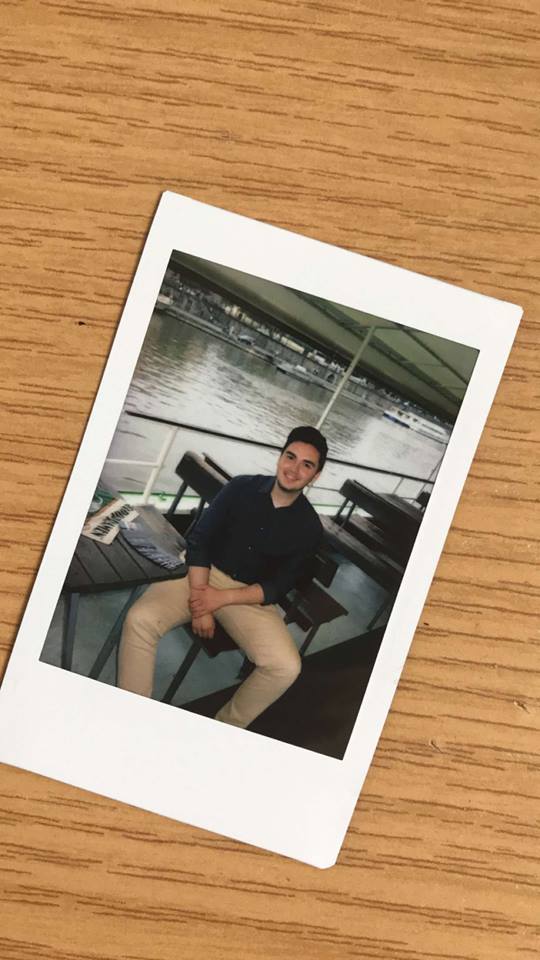 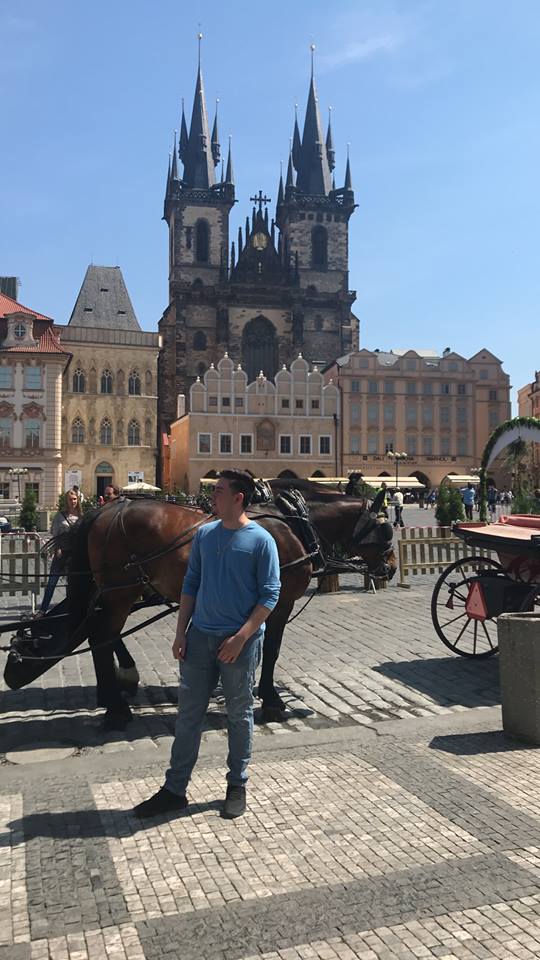 